Lampiran 1RENCANA PELAKSANAAN PEMBELAJARANSiklus I(Pertemuan 1)Satuan Pendidikan	: SD Negeri MappalaMata Pelajaran	: MatematikaKelas/Semester	: IV/ II (genap)Materi Pembelajaran	: Penjumlahan  pecahanAlokasi Waktu	: 3 X 35 menit (1 x pertemuan)Standar KompetensiMenggunakan pecahan dalam pemecahan masalah.Kompetensi DasarMenjumlahkan pecahan.IndikatorMenyelesaikan soal cerita yang memuat operasi penjumlahan pecahan.Tujuan PembelajaranSetelah melakukan pembelajaran maka siswa mampu: Menuliskan hasil penjumlahan pecahan dengan tepat.Meyelesaikan masalah yang berkaitan dengan penjumlahan pecahan dengan tepat.Materi AjarPenjumlahan Pecahan berpenyebut sama dalam bentuk soal cerita.Pendekatan & Metode PembelajaranMetode : Pemecahan masalah, Ceramah, tanya jawab, pelatihan, penugasan.Kegiatan PembelajaranSumber/ Media PembelajaranSumber    :  Buku kelas 4 berdasarkan kurikulum tingkat satuan pendidikan penerbit Erlangga dan ReginaMedia      :  Bacaan dan LKSPenilaianProsedur tes	: Tes AkhirJenis tes	: TertulisAlat penilaian	: soal, kunci jawaban, dan kriteria penilaian                                                                 Makassar, 27 April 2015Guru Kelas IV						MahasiswaMuhammad Rizal, S. Pd				Andi Atri Alfina Arhas       NIP. 19861217 20110 1008				NIM. 1147040174MengetahuiKepala SekolahHj. Eda S.Pd., M.Pd                                                                                                                                                                                                                                              NIP. 196801 29 199405 2 001 Lampiran 2Lembar Kerja Siswa (LKS)Siklus I(Pertemuan 1)Langkah-langkah kegiatan!Duduklah bersama teman kelompokmu. Amati dan pahamilah soal yang ada LKSBekerja samalah dengan teman kelompokmu, dalam memecahkan masalah dalam soal cerita dengan menggunakan konsep penjumlahan pecahanApabila mengalami kesulitan dalam memecahkan masalah silahkan bertanya pada guru, atau membaca buku-buku yang sesuai dengan materiTulislah jawabanmu dengan menggunakan langkah-langkah penyelesaian dengan jelas.Soal Ibu Ani ingin membuat kue dan memerlukan bahan sebanyak  kg. Ibu Siti juga ingin membuat kue dan bahan yang dibutuhkan sebanyak  kg. Berapa banyak bahan yang dibutuhkan keduanya?Jawab:Tahap memahami masalah (memahami soal)Diketahui dalam soal……………………………......................................................................…………………………………………………………………………..Ditanyakan dalam soal…………………………………………………………………………..Tahap membuat rencana untuk menyelesaikan masalahMembuat kalimat matematika…………………………………………………………………………Tahap melaksanakan penyelesaian masalah sesuai rencana………………………………………………………………………………………………………………………………………………………………………………………………………………………………………Tahap memeriksa ulang hasil yang diperolehJadi,……………………………………………………………………………Tinggi tebing yang dipanjat oleh Sauki adalah  meter, sedangkan tinggi tebing yang dipanjat Kadir adalah  . berapa meter tinggi tebing yang dipanjat kedua anak tersebut?Jawab: Tahap memahami masalah (memahami soal)Diketahui dalam soal……………………………............................................................................................................................................................................................Ditanyakan dalam soal…………………………………………………………………………..Tahap membuat rencana untuk menyelesaikan masalahMembuat kalimat matematika………………………………………………………………………………………………………………………………………………………..Tahap melaksanakan penyelesaian masalah sesuai rencana………………………………………………………………………………………………………………………………………………………………………………………………………………………………………Tahap memeriksa ulang hasil yang diperolehJadi,…………………………………………………………………………..Seorang penjahit akan membuat pakaian untuk boneka. Untuk membuat baju memerlukan kain  meter dan  meter untuk celana. Berapa meter kain yang dibutuhkan untuk membuat baju dan celana?Jawab:Tahap memahami masalah (memahami soal)Diketahui dalam soal……………………………...................................................................................................................................................................................Ditanyakan dalam soal…………………………………………………………………………..Tahap membuat rencana untuk menyelesaikan masalahMembuat kalimat matematika…………………………………………………………………………Tahap melaksanakan penyelesaian masalah sesuai rencana………………………………………………………………………………………………………………………………………………………………………………………………………………………………Tahap memeriksa ulang hasil yang diperolehJadi,……………………………………………………………………………Untuk keperluan pesta ulang tahun anaknya, bu Endang membeli  kg telur. Kemudian ia membeli lagi  kg telur. Berapakah keseluruhan telur ibu Endang?Jawab:Tahap memahami masalah (memahami soal)Diketahui dalam soal……………………………...................................................................................................................................................................................Ditanyakan dalam soal…………………………………………………………………………..Tahap membuat rencana untuk menyelesaikan masalahMembuat kalimat matematika…………………………………………………………………………Tahap melaksanakan penyelesaian masalah sesuai rencana………………………………………………………………………………………………………………………………………………………………………………………………………………………………Tahap memeriksa ulang hasil yang diperolehJadi, …………………………………………………………………….Lampiran 3LEMBAR OBSERVASI AKTIVITAS GURUSIKLUS I(Pertemuan 1)		Satuan Pendidikan	: SD Negeri Mappala		Kelas/Semester	: IV/2 (Genap)		Mata Pelajaran	: Matematika		Hari/Tanggal		: Senin, 27 April 2015Petunjuk : Berilah tanda cek (√) sesuai dengan pelaksanaan pembelajaran yang dilakukan oleh guru pada kegiatan inti (penerapan pemecahan masalah)
Rumus menghitung skor pemerolehanJumlah skor                                                        X 100Jumlah skor keseluruhan keterangan3 = Baik (apabila ke tiga indikator dilaksanakan )2 = Cukup (apabila hanya dua indikator terlaksana)1 = Kurang (apabila hanya satu indikator terlaksana)							Makassar, 27 April 2015						                     						Observer							Muhammad Rizal, S. Pd                                                                                                                             							NIP. 19861217 20110 1008Lampiran 4LEMBAR OBSERVASI AKTIVITAS SISWASIKLUS I(Pertemuan 1)		Satuan Pendidikan	: SD Negeri Mappala		Kelas/Semester	: IV/2 (Genap)		Mata Pelajaran	: Matematka		Hari/Tanggal		: Senin, 27 April 2015Petunjuk : Berilah tanda cek (√) sesuai dengan pelaksanaan pembelajaran yang dilakukan oleh siswa pada kegiatan inti pemecahan masalahRumus menghitung skor pemerolehanJumlah skor                                                          X 100Jumlah skor keseluruhan keterangan3 = Baik (apabila ke tiga indikator dilaksanakan )2 = Cukup (apabila hanya dua indikator terlaksana)1 = Kurang (apabila hanya satu indikator terlaksana)							Makassar, 27 April 2015						                     						ObserverMuhammad Rizal, S. Pd                 							NIP. 19861217 20110 1008Lampiran 5RENCANA PELAKSANAAN PEMBELAJARANSiklus I(Pertemuan 2)Satuan Pendidikan	: SD Negeri MappalaMata Pelajaran	: MatematikaKelas/Semester	: IV/ II (genap)Materi Pembelajaran	: penjumlahan  pecahanAlokasi Waktu	: 3 X 35 menit (1 x pertemuan)Standar KompetensiMenggunakan pecahan dalam pemecahan masalah.Kompetensi DasarMenjumlahkan pecahan.IndikatorMenyelesaikan soal cerita yang memuat operasi penjumlahan pecahan.Tujuan PembelajaranSetelah melakukan pembelajaran maka siswa mampu:Menuliskan hasil penjumlahan pecahan dengan tepat.Meyelesaikan masalah yang berkaitan dengan penjumlahan pecahan dengan tepat.Materi AjarPenjumlahan Pecahan tidak berpenyebut sama dalam bentuk Soal cerita.Metode PembelajaranMetode    : Pemecahan masalah, Ceramah, tanya jawab, pelatihan, penugasan.Kegiatan PembelajaranSumber/ Media PembelajaranSumber    :  Buku kelas 4 berdasarkan kurikulum tingkat satuan pendidikan penerbit Erlangga dan ReginaMedia      :  Bacaan dan LKSPenilaianProsedur tes	: Tes AkhirJenis tes	: TertulisAlat penilaian	: soal, kunci jawaban, dan kriteria penilaian                                                                 Makassar, 28 April 2015Guru Kelas IV						MahasiswaMuhammad Rizal, S. Pd 				Andi Atri Alfina Arhas       NIP. 19861217 20110 1008				NIM. 1147040174MengetahuiKepala SekolahHj. Eda S.Pd., M.Pd                                                                                                                                                                                                                                              NIP. 196801 29 199405 2 001 Lampiran 6Lembar Kerja Siswa (LKS)Siklus I(Pertemuan 2)Langkah-langkah kegiatan!Duduklah bersama teman kelompokmu. Amati dan pahamilah soal yang ada LKSBekerja samalah dengan teman kelompokmu, dalam memecahkan masalah dalam soal cerita dengan menggunakan konsep penjumlahan pecahanApabila mengalami kesulitan dalam memecahkan masalah silahkan bertanya pada guru, atau membaca buku-buku yang sesuai dengan materiTulislah jawabanmu dengan menggunakan langkah-langkah penyelesaian dengan jelas.Soal Bu Ira mempunyai  kg beras kemudian, ia membeli lagi sebanyak  kg. Berapa banyak beras yang dimilki ibu Ira sekarang?Jawab:Tahap memahami masalah (memahami soal)Diketahui dalam soal……………………………...................................................................................................................................................................................Ditanyakan dalam soal…………………………………………………………………………..Tahap membuat rencana untuk menyelesaikan masalahMembuat kalimat matematika…………………………………………………………………………Tahap melaksanakan penyelesaian masalah sesuai rencana………………………………………………………………………………………………………………………………………………………………………………………………………………………………………Tahap memeriksa ulang hasil yang diperolehJadi, ……………………………………………………………………………Adi mempunyai pita sepanjang  meter. Adi diberi lagi pita  oleh kakaknya. Berapa meter pita yang dimilki Adi?Jawab: Tahap memahami masalah (memahami soal)Diketahui dalam soal……………………………...................................................................................................................................................................................Ditanyakan dalam soal…………………………………………………………………………..Tahap membuat rencana untuk menyelesaikan masalahMembuat kalimat matematika…………………………………………………………………………Tahap melaksanakan penyelesaian masalah sesuai rencana………………………………………………………………………………………………………………………………………………………………………………………………………………………………………Tahap memeriksa ulang hasil yang diperolehJadi,……………………………………………………………………………Seorang penjahit akan membuat pakaian untuk boneka. Untuk membuat baju memerlukan kain  meter dan  meter untuk celana. Berapa meter kain yang dibutuhkan untuk membuat baju dan celana?Jawab:Tahap memahami masalah (memahami soal)Diketahui dalam soal…………………………………………………………………………..……………………………......................................................................Ditanyakan dalam soal…………………………………………………………………………..Tahap membuat rencana untuk menyelesaikan masalahMembuat kalimat matematika………………………………………………………………………......Tahap melaksanakan penyelesaian masalah sesuai rencana………………………………………………………………………………………………………………………………………………………………………………………………………………………………………Tahap memeriksa ulang hasil yang diperolehJadi,……………………………………………………………………………Untuk keperluan pesta ulang tahun anaknya, bu Endang membeli  kg telur. Kemudian ia membeli lagi  kg telur. Berapakah keseluruhan telur ibu Endang?Jawab:Tahap memahami masalah (memahami soal)Diketahui dalam soal…………………………………………………………………………..……………………………......................................................................Ditanyakan dalam soal…………………………………………………………………………..Tahap membuat rencana untuk menyelesaikan masalahMembuat kalimat matematika…………………………………………………………………………..Tahap melaksanakan penyelesaian masalah sesuai rencana………………………………………………………………………………………………………………………………………………………………………………………………………………………………Tahap memeriksa ulang hasil yang diperolehJadi, ………………………………………………………………………………Lampiran 7LEMBAR OBSERVASI AKTIVITAS GURUSIKLUS I(Pertemuan 2)		Satuan Pendidikan	: SD Negeri Mappala		Kelas/Semester	: IV/2 (Genap)		Mata Pelajaran	: Matematika		Hari/Tanggal		: Selasa, 28 April 2015Petunjuk : Berilah tanda cek (√) sesuai dengan pelaksanaan pembelajaran yang dilakukan oleh guru pada kegiatan inti (penerapan pemecahan masalah)Rumus menghitung skor pemerolehanJumlah skor                                                        X 100Jumlah skor keseluruhan keterangan3 = Baik (apabila ke tiga indikator dilaksanakan )2 = Cukup (apabila hanya dua indikator terlaksana)1 = Kurang (apabila hanya satu indikator terlaksana)							Makassar, 28 April 2015						                     						Observer							Muhammad Rizal, S. Pd                                                                                                                             							NIP. 19861217 20110 1008Lampiran 8LEMBAR OBSERVASI AKTIVITAS SISWASIKLUS I(Pertemuan 2)		Satuan Pendidikan	: SD Negeri Mappala		Kelas/Semester	: IV/2 (Genap)		Mata Pelajaran	: Matematka		Hari/Tanggal		: Selasa, 28 April 2015Petunjuk : Berilah tanda cek (√) sesuai dengan pelaksanaan pembelajaran yang dilakukan oleh siswa pada kegiatan inti pemecahan masalahRumus menghitung skor pemerolehanJumlah skor                                                        X 100Jumlah skor keseluruhanketerangan3 = Baik (apabila ke tiga indikator dilaksanakan )2 = Cukup (apabila hanya dua indikator terlaksana)1 = Kurang (apabila hanya satu indikator terlaksana)						Makassar, 28 April 2015						ObserverMuhammad Rizal, S. Pd                 							NIP. 19861217 20110 1008Lampiran 9Senin, 4 Mei 2015SOAL TES HASIL BELAJARSIKLUS IPetunjuk :Tulislah nama dan kelas pada tempat yang telah disediakan!Selesaikanlah soal-soal berikut ini dengan menggunakan langkah-langkah penyelesaian masalah /soal cerita matematika!SoalPerbaikan jalan sudah berjalan dua hari. Pada hari pertama menyelesaikan  bagian, sedangkan hari kedua menyelesaikan  bagian. Berapa bagian jalan yang sudah diperbaiki selama dua hari?Siti membeli 2 bungkus gula pasir. Bungkus pertama sebanyak  kg dan bungkus kedua sebanyak  kg, berapa kg gula yang dimiliki Siti?Rima membeli tali sepanjang  meter. Adiknya juga mempunyai tali sepanjang  meter. Berapa meter tali yang dimiliki Rima dan adiknya jika tali tersebut digabung?Budi mempunyai  kg pupuk, kemudian, ia membeli lagi  kg. berapa kg pupuk yang dimiliki Budi sekarang?Adi mempunyai pita sepanjang  meter. Adi diberi lagi pita  oleh kakaknya. Berapa meter pita yang dimilki Adi?Kunci Jawaban dan Pedoman PenskoranTes Hasil Belajar Siklus ILampiran 10RENCANA PELAKSANAAN PEMBELAJARANSiklus II(Pertemuan 1)Satuan Pendidikan	: SD Negeri MappalaMata Pelajaran	: MatematikaKelas/Semester	: IV/ II (genap)Materi Pembelajaran	: pengurangan  pecahanAlokasi Waktu	: 3 X 35 menit (1 x pertemuan)Standar KompetensiMenggunakan pecahan dalam pemecahan masalah.Kompetensi DasarMengurangkan pecahan.IndikatorMenyelesaikan soal cerita yang memuat operasi pengurangan pecahan.Tujuan PembelajaranSetelah melakukan pembelajaran maka siswa mampu: Menuliskan hasil pengurangan pecahan dengan tepat.Meyelesaikan masalah yang berkaitan dengan pengurangan pecahan dengan tepat.Materi AjarPengurangan Pecahan berpenyebut sama dalam bentuk soal cerita.Pendekatan & Metode PembelajaranMetode    : Pemecahan masalah, Ceramah, tanya jawab, pelatihan, penugasan.	Kegiatan PembelajaranSumber/ Media PembelajaranSumber    :  Buku kelas 4 berdasarkan kurikulum tingkat satuan pendidikan penerbit Erlangga dan Regina.Media      :  Bacaan dan LKS.PenilaianProsedur tes	: Tes Akhir.Jenis tes	: Tertulis.Alat penilaian	: soal, kunci jawaban, dan kriteria penilaian.                                                                 Makassar, 11 Mei 2015Guru Kelas IV						MahasiswaMuhammad Rizal, S. Pd				Andi Atri Alfina Arhas       NIP. 19861217 20110 1008				NIM. 1147040174MengetahuiKepala SekolahHj. Eda S.Pd., M.Pd                                                                                                                                                                                                                                              NIP. 196801 29 199405 2 001 Lampiran 11Lembar Kerja Siswa (LKS)Siklus II(Pertemuan 1)Langkah-langkah kegiatan!Duduklah bersama teman kelompokmu. Amati dan pahamilah soal yang ada LKSBekerja samalah dengan teman kelompokmu, dalam memecahkan masalah dalam soal cerita dengan menggunakan konsep pengurangan pecahanApabila mengalami kesulitan dalam memecahkan masalah silahkan bertanya pada guru, atau membaca buku-buku yang sesuai dengan materiTulislah jawabanmu dengan menggunakan langkah-langkah penyelesaian dengan jelas.Soal Bu Ira mempunyai  kg beras. kemudian, beras tersebut diberikan kepada anaknya  kg. Berapa sisa beras yang dimilki ibu Ira sekarang?Jawab:Tahap memahami masalah (memahami soal)Diketahui ……………………………...................................................................................................................................................................................Ditanyakan …………………………………………………………………………..Tahap membuat rencana untuk menyelesaikan masalahMembuat kalimat matematika…………………………………………………………………………Tahap melaksanakan penyelesaian masalah sesuai rencanaPenyelesaian……………………………………………………………………………………………………………………………………………………………………………………………………………………………………..Tahap memeriksa ulang hasil yang diperolehJadi,……………………………………………………………………………Adi mempunyai pita sepanjang  meter. Adi memberikan pita tersebut kepada adiknya   meter. Berapa meter sisa pita yang dimilki Adi?Jawab: Tahap memahami masalah (memahami soal)Diketahui ……………………………......................................................................Ditanyakan …………………………………………………………………………..Tahap membuat rencana untuk menyelesaikan masalahMembuat kalimat matematika…………………………………………………………………………Tahap melaksanakan penyelesaian masalah sesuai rencanaPenyelesaian………………………………………………………………………………………………………………………………………………………………………………………………………………………………………Tahap memeriksa ulang hasil yang diperolehJadi,……………………………………………………………………………Seorang penjahit mempunyai kain sebanyak  meter. Kemudian penjahit tersebut memberikan kainnya kepada pelanggannya sebanyak  meter. Berapa meter sisa kain yang dimiliki penjahit tersebut?Jawab:Tahap memahami masalah (memahami soal)Diketahui ……………………………...................................................................................................................................................................................Ditanyakan …………………………………………………………………………..Tahap membuat rencana untuk menyelesaikan masalahMembuat kalimat matematika…………………………………………………………………………Tahap melaksanakan penyelesaian masalah sesuai rencanaPenyelesaian………………………………………………………………………………………………………………………………………………………………………………………………………………………………Tahap memeriksa ulang hasil yang diperolehJadi, ………………………………………………………………………………Uni memiliki  kg telur. Kemudian ia memasak telur tersebut sebanyak  kg. Berapakah sisa telur uni yang belum dimasak?Jawab:Tahap memahami masalah (memahami soal)Diketahui ……………………………………………………………………….…………………………….................................................................Ditanyakan …………………………………………………………………………..Tahap membuat rencana untuk menyelesaikan masalahMembuat kalimat matematika…………………………………………………………………………Tahap melaksanakan penyelesaian masalah sesuai rencana………………………………………………………………………………………………………………………………………………………………………………………………………………………………Tahap memeriksa ulang hasil yang diperolehJadi, ………………………………………………………………………………Lampiran 12LEMBAR OBSERVASI AKTIVITAS GURUSIKLUS II(Pertemuan 1)		Satuan Pendidikan	: SD Negeri Mappala		Kelas/Semester	: IV/2 (Genap)		Mata Pelajaran	: Matematika		Hari/Tanggal		: Senin, 11 Mei 2015Petunjuk : Berilah tanda cek (√) sesuai dengan pelaksanaan pembelajaran yang dilakukan oleh guru pada kegiatan inti (penerapan pemecahan masalah)Rumus menghitung skor pemerolehanJumlah skor                                                       X 100Jumlah skor keseluruhan keterangan3 = Baik (apabila ke tiga indikator dilaksanakan )2 = Cukup (apabila hanya dua indikator terlaksana)1 = Kurang (apabila hanya satu indikator terlaksana)							 Makassar, 11 Mei 2015						                     						Observer							Muhammad Rizal, S. Pd                                                                                                                             							NIP. 19861217 20110 1008Lampiran 13LEMBAR OBSERVASI AKTIVITAS SISWASIKLUS II(Pertemuan 1)		Satuan Pendidikan	: SD Negeri Mappala		Kelas/Semester	: IV/2 (Genap)		Mata Pelajaran	: Matematka		Hari/Tanggal		: Senin, 11 Mei 2015Petunjuk : Berilah tanda cek (√) sesuai dengan pelaksanaan pembelajaran yang dilakukan oleh siswa pada kegiatan inti pemecahan masalahRumus menghitung skor pemerolehanJumlah skor                                                        X 100Jumlah skor keseluruhan keterangan3 = Baik (apabila ke tiga indikator dilaksanakan )2 = Cukup (apabila hanya dua indikator terlaksana)1 = Kurang (apabila hanya satu indikator terlaksana)							Makassar, 11 Mei 2015						                     						ObserverMuhammad Rizal, S. Pd                 							NIP. 19861217 20110 1008Lampiran 14RENCANA PELAKSANAAN PEMBELAJARANSiklus II(Pertemuan 2)Satuan Pendidikan	: SD Negeri MappalaMata Pelajaran	: MatematikaKelas/Semester	: IV/ II (genap)Materi Pembelajaran	: pengurangan  pecahanAlokasi Waktu	: 3 X 35 menit (1 x pertemuan)Standar KompetensiMenggunakan pecahan dalam pemecahan masalah.Kompetensi DasarMengurangkan pecahan.IndikatorMenyelesaikan soal cerita yang memuat operasi pengurangan pecahan.Tujuan PembelajaranSetelah melakukan pembelajaran maka siswa mampu: Menuliskan hasil pengurangan pecahan dengan tepat.Meyelesaikan masalah yang berkaitan dengan pengurangan pecahan dengan tepat.Materi AjarPengurangan Pecahan tidak berpenyebut sama dalam bentuk soal cerita.Pendekatan & Metode PembelajaranMetode    : Pemecahan masalah, Ceramah, tanya jawab, pelatihan, penugasan.	Kegiatan PembelajaranSumber/ Media PembelajaranSumber    :  Buku kelas 4 berdasarkan kurikulum tingkat satuan pendidikan penerbit Erlangga dan Regina.Media      :  Bacaan dan LKS.PenilaianProsedur tes	: Tes Akhir.Jenis tes	: Tertulis.Alat penilaian	: soal, kunci jawaban, dan kriteria penilaian.                                                                 Makassar, 12 Mei 2015Guru Kelas IV						MahasiswaMuhammad Rizal, S. Pd				Andi Atri Alfina Arhas       NIP. 19861217 20110 1008				NIM. 1147040174MengetahuiKepala SekolahHj. Eda S.Pd., M.Pd                                                                                                                                                                                                                                              NIP. 196801 29 199405 2 001 Lampiran 15Lembar Kerja Siswa (LKS)Siklus II(Pertemuan 2)Langkah-langkah kegiatan!Duduklah bersama teman kelompokmu. Amati dan pahamilah soal yang ada LKSBekerja samalah dengan teman kelompokmu, dalam memecahkan masalah dalam soal cerita dengan menggunakan konsep pengurangan pecahanApabila mengalami kesulitan dalam memecahkan masalah silahkan bertanya pada guru, atau membaca buku-buku yang sesuai dengan materiTulislah jawabanmu dengan menggunakan langkah-langkah penyelesaian dengan jelas.Soal Bu Ira memiliki  kg beras. Kemudian ia memasak beras tersebut sebanyak  kg. berapakah sisa beras ibu Ira yang belum ia masak?Jawab:Tahap memahami masalah (memahami soal)Diketahui ……………………………......................................................................…………………………………………………………………………..Ditanyakan …………………………………………………………………………..Tahap membuat rencana untuk menyelesaikan masalahMembuat kalimat matematika…………………………………………………………………………Tahap melaksanakan penyelesaian masalah sesuai rencanaPenyelesaian………………………………………………………………………………………………………………………………………………………………………………………………………………………………………Tahap memeriksa ulang hasil yang diperolehJadi, ……………………………………………………………………………Adi mempunyai pita sepanjang  meter. Adi memberikan pita kepada adiknya sebanyak   meter. Berapa meter sisa pita yang dimilki Adi sekarang?Jawab: Tahap memahami masalah (memahami soal)Diketahui ………………………………………………………………………….……………………………......................................................................Ditanyakan …………………………………………………………………………..Tahap membuat rencana untuk menyelesaikan masalahMembuat kalimat matematika…………………………………………………………………………Tahap melaksanakan penyelesaian masalah sesuai rencanaPenyelesaian………………………………………………………………………………………………………………………………………………………………………………………………………………………………………Tahap memeriksa ulang hasil yang diperolehJadi, ……………………………………………………………………………Seorang penjahit memiliki kain sebanyak  meter kemudian kain tersebut ia jual sebanyak  meter. Berapa meter sisa kain yang belum ia jual? Jawab:Tahap memahami masalah (memahami soal)Diketahui ……………………………...................................................................................................................................................................................Ditanyakan …………………………………………………………………………..Tahap membuat rencana untuk menyelesaikan masalahMembuat kalimat matematika……………………………………………………………………………………………………………………………………………………Tahap melaksanakan penyelesaian masalah sesuai rencanaPenyelesaian………………………………………………………………………………………………………………………………………………………………………………………………………………………………………Tahap memeriksa ulang hasil yang diperolehJadi, ……………………………………………………………………………Bu Endang memiliki  kg telur. Kemudian ia memberi tetangganya sebanyak lagi  kg telur. Berapa sisa telur  yang dimiliki ibu Endang sekarang?Jawab:Tahap memahami masalah (memahami soal)Diketahui ……………………………...................................................................................................................................................................................Ditanyakan …………………………………………………………………………..Tahap membuat rencana untuk menyelesaikan masalahMembuat kalimat matematika……………………………………………………………………………………………………………………………………………………Tahap melaksanakan penyelesaian masalah sesuai rencana………………………………………………………………………………………………………………………………………………………………………………………………………………………………Tahap memeriksa ulang hasil yang diperolehJadi, ………………………………………………………………………………Lampiran 16LEMBAR OBSERVASI AKTIVITAS GURUSIKLUS II(Pertemuan 2)		Satuan Pendidikan	: SD Negeri Mappala		Kelas/Semester	: IV/2 (Genap)		Mata Pelajaran	: Matematika		Hari/Tanggal		: Selasa, 12 Mei 2015Petunjuk : Berilah tanda cek (√) sesuai dengan pelaksanaan pembelajaran yang dilakukan oleh guru pada kegiatan inti (penerapan pemecahan masalah)Rumus menghitung skor pemerolehanJumlah skor                                                       X 100Jumlah skor keseluruhan keterangan3 = Baik (apabila ke tiga indikator dilaksanakan )2 = Cukup (apabila hanya dua indikator terlaksana)1 = Kurang (apabila hanya satu indikator terlaksana)							Makassar, 12 Mei 2015						                     						Observer							Muhammad Rizal, S. Pd                                                                                                                             							NIP. 19861217 20110 1008Lampiran 17LEMBAR OBSERVASI AKTIVITAS SISWASIKLUS II(Pertemuan 2)		Satuan Pendidikan	: SD Negeri Mappala		Kelas/Semester	: IV/2 (Genap)		Mata Pelajaran	: Matematka		Hari/Tanggal		: Selasa, 12 Mei 2015Petunjuk : Berilah tanda cek (√) sesuai dengan pelaksanaan pembelajaran yang dilakukan oleh siswa pada kegiatan inti pemecahan masalahRumus menghitung skor pemerolehanJumlah skor                                                             X 100%Jumlah skor keseluruhan keterangan3 = Baik (apabila ke tiga indikator dilaksanakan )2 = Cukup (apabila hanya dua indikator terlaksana)1 = Kurang (apabila hanya satu indikator terlaksana)							Makassar, 12 Mei 2015						                     						ObserverMuhammad Rizal, S. Pd                 							NIP. 19861217 20110 1008Lampiran 18Jumat, 15 Mei 2015SOAL TES HASIL BELAJARSIKLUS IIPetunjuk :Tulislah nama dan kelas pada tempat yang telah disediakan!Selesaikanlah soal-soal berikut ini dengan menggunakan langkah-langkah penyelesaian masalah /soal cerita matematika!SoalPanjang jalan yang bagus sebanyak  bagian. Kemudian, jalan tersebut rusak sebanyak   bagian. Berapa bagian jalan yang masih bagus?Siti membeli gula pasir sebanyak  kg. kemudian, gula tersebut ia lelehkan sebanyak  kg, berapa kg gula yang belum dilelehkan oleh Siti?Rima membeli tali sepanjang  meter. Kemudian, diberikan kepada Adiknya sepanjang  meter. Berapa meter sisa tali yang masih dimiliki oleh Rima?Budi mempunyai  kg pupuk, kemudian, diberikan kepada tetangganya sebanyak  kg. berapa kg sisa pupuk yang dimiliki Budi sekarang?Adi mempunyai pita sepanjang  meter. Kemudian, pita tersebut hilang sepanjang  metrer. Berapa meter sisa pita yang masih dimilki Adi sekarang?Kunci Jawaban dan Pedoman PenskoranTes Hasil Belajar Siklus IILampiran 19DATA TES HASIL BELAJAR SIKLUS 1Keterangan:T = TuntasTT = Tidak TuntasLampiran 20Distribusi Frekuensi Nilai Tes Hasil Belajar Siswa Pada Mata Pelajaran Matematika Kelas IV SD Negeri Mappala Kota Makassar Siklus IData Diskripsi Ketuntasan Hasil Belajar Siswa Pada Mata Pelajaran Matematika Kelas IV SD Negeri Mappala Kota MakassarSiklus ILampiran 21DATA TES HASIL BELAJAR SIKLUS 1IKeterangan:T = TuntasTT = Tidak TuntasLampiran 22Distribusi Frekuensi Nilai Tes Hasil Belajar Siswa Pada Mata Pelajaran Matematika Kelas IV SD Negeri Mappala Kota Makassar Siklus IIData Diskripsi Ketuntasan Hasil Belajar Siswa Pada Mata Pelajaran Matematika Kelas IV SD Negeri Mappala Kota MakassarSiklus IILampiran 23PERBANDINGAN HASIL TES SIKLUS I DAN SIKLUS IILampiran 24Dokumentasi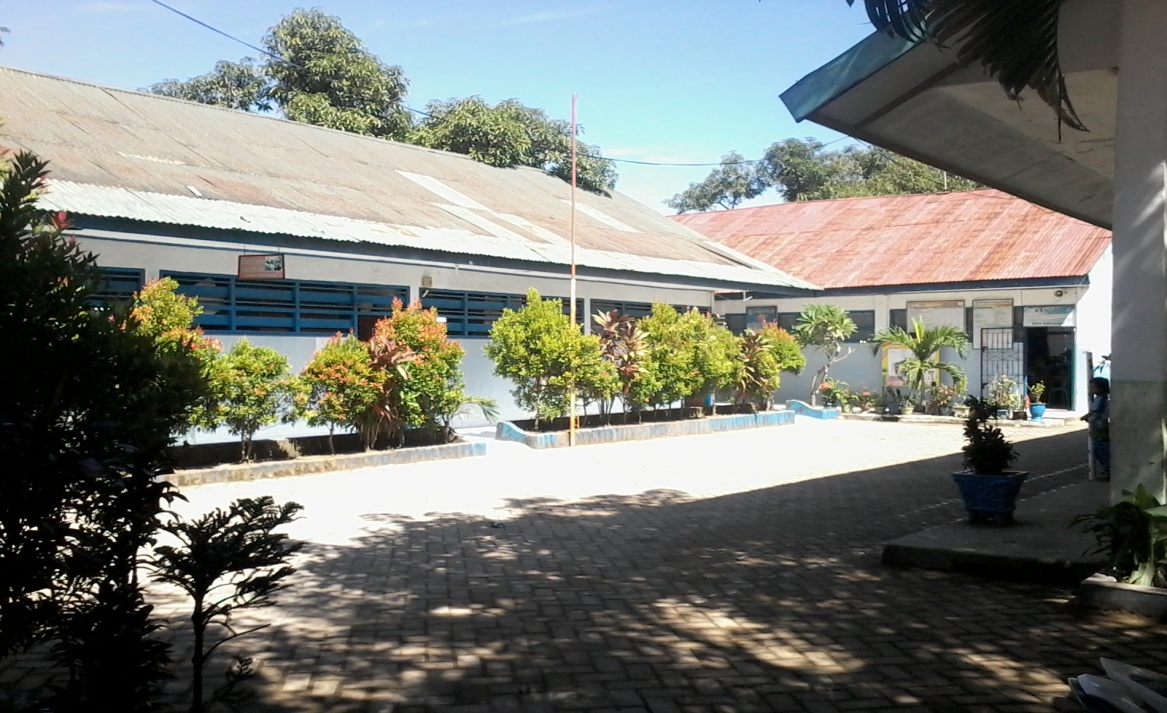 Gambar 1 Lokasi penelitian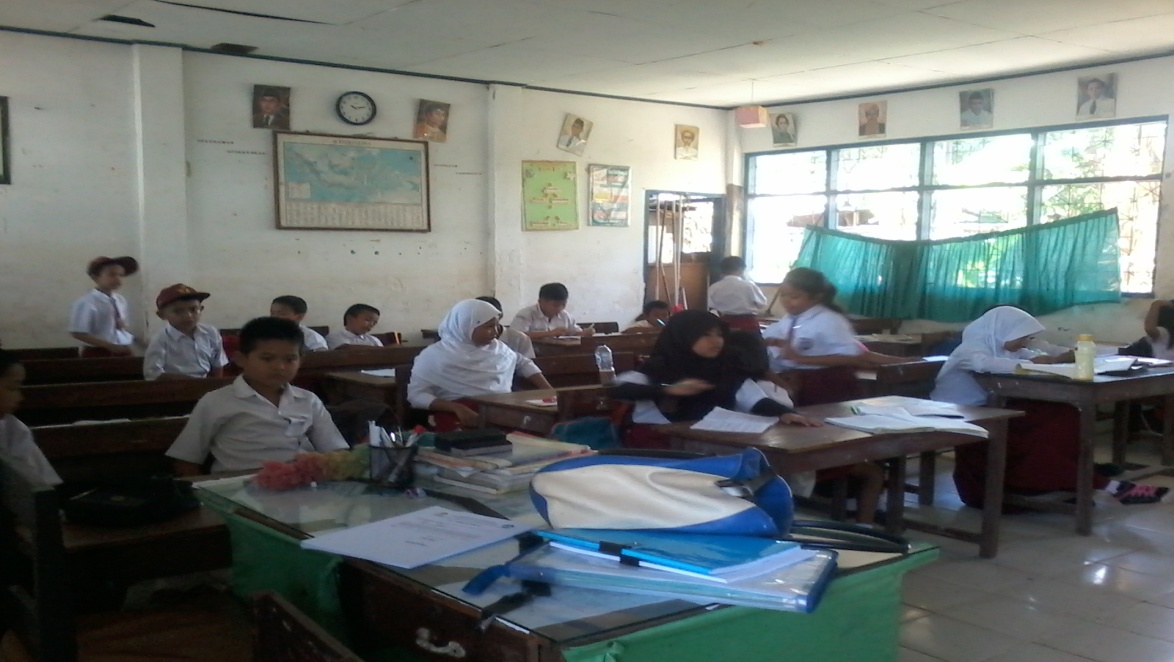 Gambar 2 Ruang kelas IVPeneliti Sedang Mengadakan Konsultasi Pada Kepala Sekolah Dan Guru        Kelas IV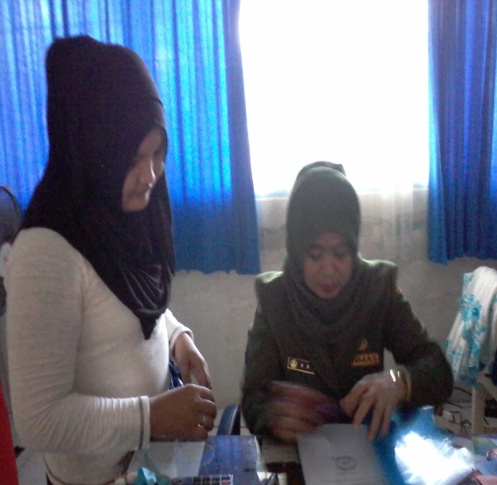              Gambar 3 Kepala sekolah SD Negeri Mappala 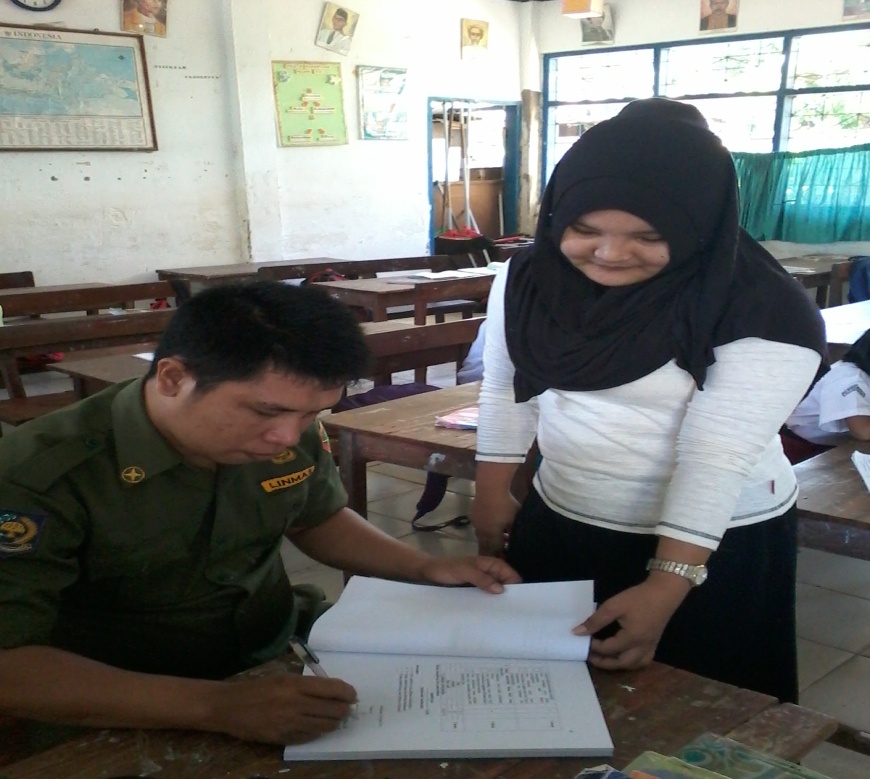                                    Gambar 4 Guru kelas IV SD Negeri Mappala TAHAP PELAKSANAANTahap Memahami Masalah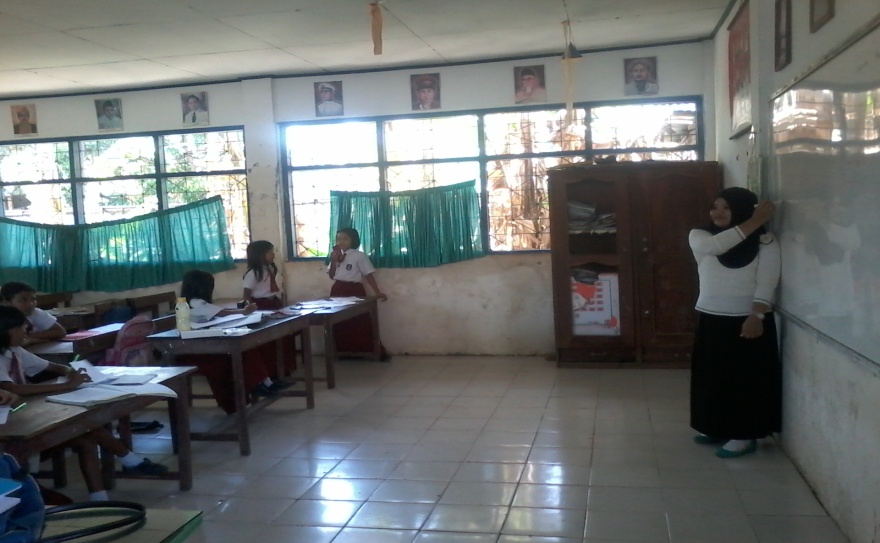          Gambar 5 Guru Menjelaskan MateriTahap Membuat Rencana Untuk Menyelesaikan Masalah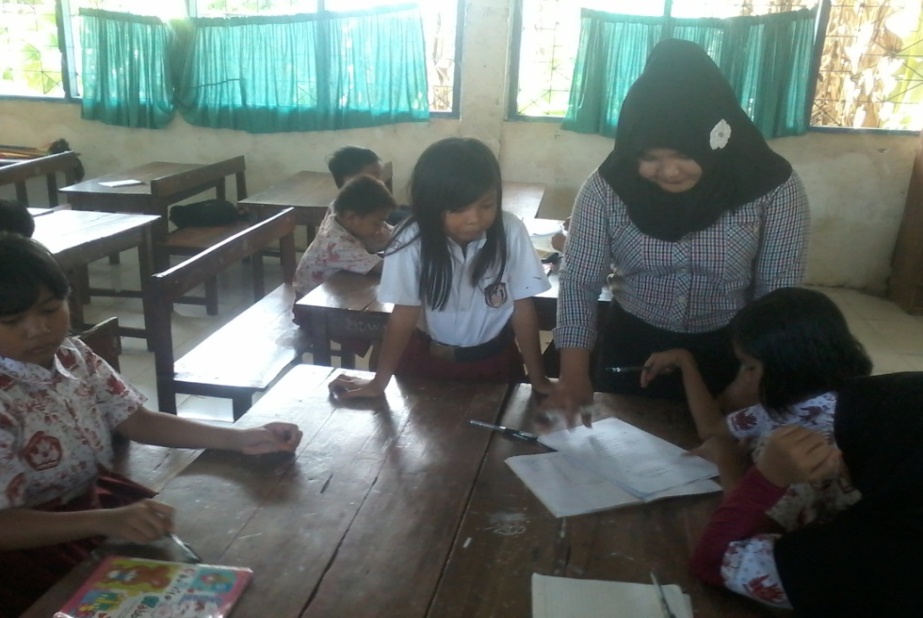                          Gambar 6 Guru Memberi Arahan Kepada SiswaPelaksanaan Penyelesaian Masalah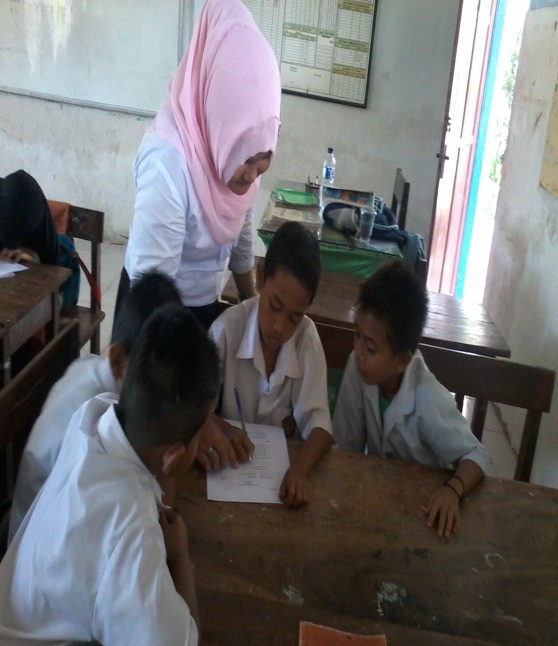 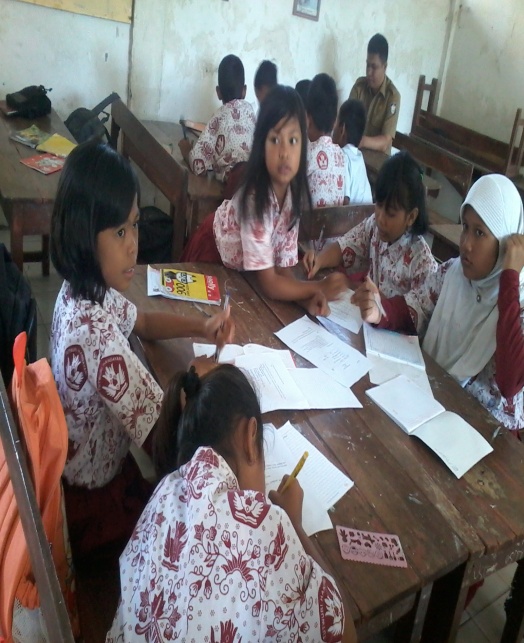 Gambar 7 Siswa Mengerjakan LKSMemeriksa ulang hasil yang diperoleh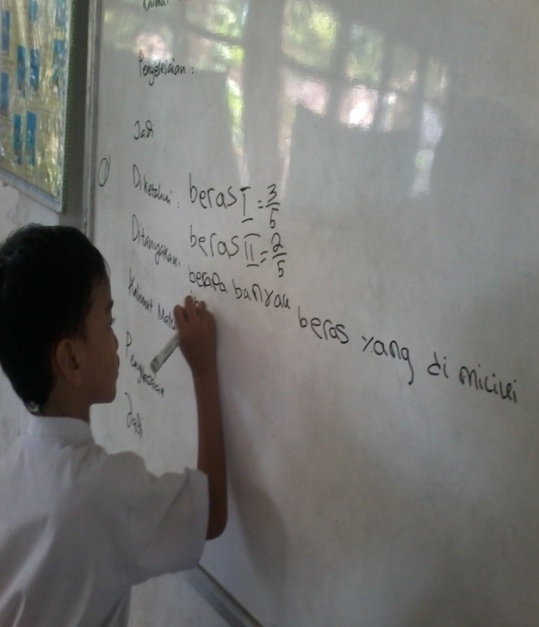 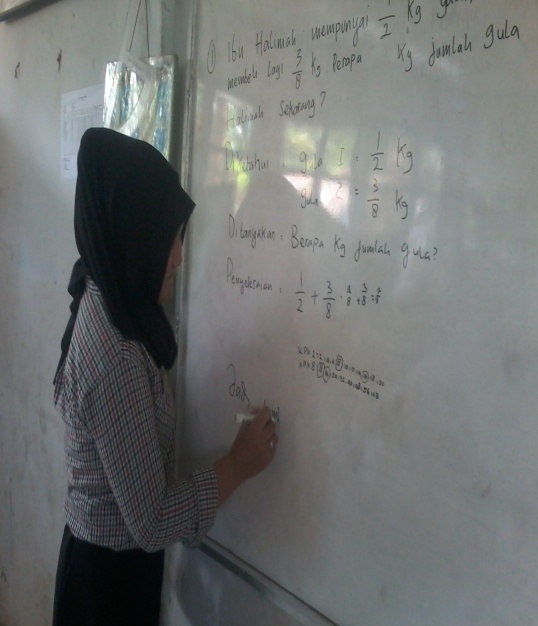 Gambar 8 Perwakilan Kelompok Memaparkan Hasil Diskusinya dan guru membenarkan serta memberikan saran terhadap hasil kelompok Siswa Mengerjakan Tes Akhir Siklus I Dan II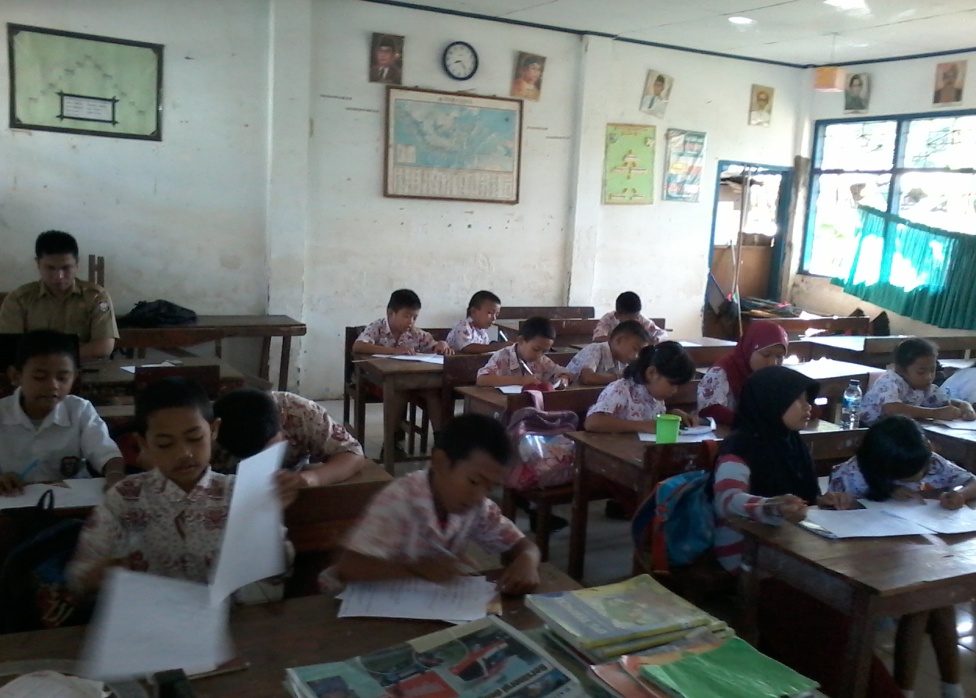                              Gambar 9 Tes Akhi Siklus I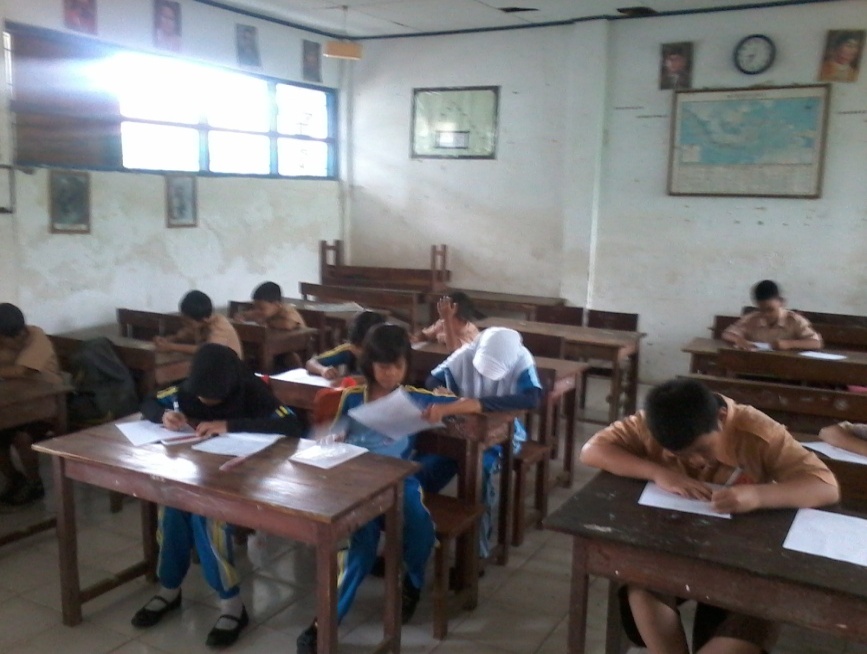                                       Gambar 10 Tes Akhir Siklus IIRIWAYAT HIDUPAndi Atri Alfina Arhas dilahirkan di Benteng Kabupaten Kepulauan Selayar pada tanggal 05 April 1992 dari pasangan Abd. Razak dan Hasniai, anak pertama dari 3 bersaudara. Penulis mulai memasuki jenjang pendidikan Sekolah Dasar pada tahun 1998 memasuki SD Negeri Inpres Benteng 2 Kabupaten Kepulauan Selayar dan tamat pada tahun 2004. Pada tahun 2004 melanjutkan pendidikan di SMP Negeri 1 Bontomatene dan tamat pada tahun 2007, dan pada tahun itu juga penulis melanjutkan ke SMA Negeri 1 Bontomatene dan tamat tahun 2010. Pada tahun 2011, Alhamdulillah penulis berhasil diterima dan terdaftar sebagai mahasiswa di Program Studi Pendidikan Guru Sekolah Dasar (PGSD) Strata Satu di Fakultas Ilmu Pendidikan Universitas Negeri Makassar (UNM).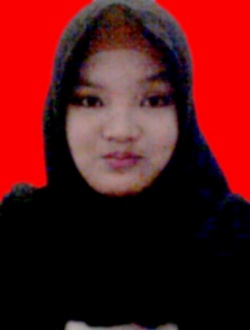 KEGIATANWAKTUPendahuluanGuru memulai pembelajaran dengan salamBerdoaMengecek kehadiran siswa (Absensi)Apersepsi : menanyakan pelajaran minggu lalu yang berkaitan dengan materi hari iniGuru menyampaikan tujuan pembelajaran yang ingin dicapai ± 15 MenitIntiTahap memahami masalahGuru merumuskan permasalahan dengan jelas dengan menampilkan mediaGuru menyatakan masalah yang ada dalam bentuk yang operasional dengan memberikan penjelasan tentang penjumlahan pecahan serta memberi contoh soal ceritaGuru membagikan lembar kerja kepada setiap kelompok untuk dikerjakan oleh anggota-anggota kelompoknyaGuru mempersilahkan siswa berdiskusi dalam kelompok untuk menganalisis masalah yang terdapat dalam LKS, bila siswa mengalami kesulitan dalam memahami masalah, diberikan beberapa pertanyaan yang mengarah pada hal-hal yang diketahui dan yang dinyatakanTahap membuat rencana untuk menyelesaikan masalahGuru membimbing siswa menyusun pertanyaan pada soal cerita dalam bentuk kalimat matematikaGuru mendorong siswa untuk mengemukakan ide dalam kelompoknyaGuru membantu dan membimbing semua kelompokTahap melaksanakan penyelesaian masalah sesuai rencanaGuru mengarahkan siswa untuk menyelesaiakan soal sesuai langkah-langkah dalam pemecahan masalahMembantu siswa dalam memaparkan hasil diskusi kelompoknyaMempersilahkan salah satu wakil kelompoknya untuk menuliskan dipapan tulis hasil kerja kelompok lain memperhatikanTahap memeriksa ulang hasil yang diperolehMembantu siswa untuk melakukan refleksiMendorong siswa untuk aktif memberikan tanggapan terhadap sajian hasil pemecahan masalahGuru memberikan saran terhadap sajian hasil pemecahan masalah oleh empat kelompokMemberikan penilaian dari masing-masing jawaban kelompok±80 menitPenutupGuru dan siswa menyimpulkan materi yang telah dipelajariGuru memberikan pesan-pesan moralGuru mengakhiri pembelajaran dengan berdoa dan salam± 10 MenitNoIndikatorPenilaianPenilaianPenilaianKategoriNoIndikator321Kategori1Tahap memahami masalah            Guru menjelaskan materi            Guru memberikan masalah dalam bentuk LKS            Guru mempersilahkan siswa berdiskusi untuk menganalisis masalah yang terdapat dalam LKSBaik2Tahap membuat rencana untuk menyelesaikan masalahGuru membimbing siswa menyusun pertanyaan pada soal cerita dalam bentuk kalimat matematikaGuru mendorong siswa untuk mengemukakan ide dalam kelompoknyaGuru membantu dan membimbing semua kelompokKurang3Tahap melaksanakan penyelesaian masalah sesuai rencanaGuru mengarahkan siswa untuk menyelesaikan soal sesuai langkah-langkah dalam pemecahan masalah Guru membantu siswa dalam memaparkan hasil diskusi kelompoknyaGuru meminta siswa untuk menulisakan di papan tulis hasil kerja kelompoknya dan kelompok lain memperhatikanBaik4Tahap memeriksa ulang hasil yang diperolehMembantu siswa untuk melakukan refleksiGuru mendorong siswa untuk aktif memberikan tanggapan terhadap sajian hasil pemecahan masalahGuru memberikan saran terhadap sajian hasil pemecahan masalah oleh kelompok lainKurangSkorSkor  6       -       2  6       -       2  6       -       2CukupJumlahJumlah888CukupSkor totalSkor total121212Cukup% indikator keberhasilan% indikator keberhasilan66,66%66,66%66,66%CukupNoIndikatorPenilaianPenilaianPenilaianKategoriNoIndikator321Kategori1Tahap memahami masalah            Siswa memperhatikan penjelasan guru            Siswa mengisi LKS yang telah disiapkan            Siswa aktif berdiskusi dalam memecahkan masalahKurang2Tahap membuat rencana untuk menyelesaikan masalahSiswa menyusun pertanyaan pada soal cerita dalam bentuk kalimat matematikaSiswa mengemukakan ide sebagai bentuk kerjasama dalam menyelidiki dan menyelesaikan masalahSiswa bergantian memberi jawabanKurang3Tahap melaksanakan penyelesaian masalah sesuai rencanaSiswa menyelesaiakan soal sesuai langkah-langkah dalam pemecahan masalahSiswa memaparkan hasil diskusi kelompoknyaSiswa menuliskan dipapan tulis hasil kerja kelompoknya dan kelompok lain memperhatikanBaik4Tahap memeriksa ulang hasil yang diperolehMengemukakan kembali hasil pemecahan masalah yang diperolehSiswa aktif memberikan tanggapan terhadap sajian hasil pemecahan masalahsiswa memberikan saran tehadap sajian hasil pemecahan masaalah oleh kelompok lainKurangSkorSkor  3       -       3  3       -       3  3       -       3KurangJumlahJumlah666KurangSkor totalSkor total121212Kurang% indikator keberhasilan% indikator keberhasilan50%50%50%KurangKEGIATANWAKTUPendahuluanGuru memulai pembelajaran dengan salamBerdoaMengecek kehadiran siswa (Absensi)Apersepsi : menanyakan pelajaran minggu lalu yang berkaitan dengan materi hari iniGuru menyampaikan tujuan pembelajaran yang ingin dicapai ± 15 MenitIntiTahap memahami masalahGuru merumuskan permasalahan dengan jelas dengan menampilkan mediaGuru menyatakan masalah yang ada dalam bentuk yang operasional dengan memberikan penjelasan tentang penjumlahan pecahan serta memberi contoh soal cerita Guru membagikan lembar kerja kepada setiap kelompok untuk dikerjakan oleh anggota-anggota kelompoknyaGuru mempersilahkan siswa berdiskusi dalam kelompok untuk menganalisis masalah yang terdapat dalam LKS, bila siswa mengalami kesulitan dalam memahami masalah, diberikan beberapa pertanyaan yang mengarah pada hal-hal yang diketahui dan yang dinyatakanTahap membuat rencana untuk menyelesaikan masalahGuru membimbing siswa menyusun pertanyaan pada soal cerita dalam bentuk kalimat matematikaGuru mendorong siswa untuk mengemukakan ide dalam kelompoknyaGuru membantu dan membimbing semua kelompokTahap melaksanakan penyelesaian masalah sesuai rencanaGuru mengarahkan siswa untuk menyelesaiakan soal sesuai langkah-langkah dalam pemecahan masalahMembantu siswa dalam memaparkan hasil diskusi kelompoknyaMempersilahkan salah satu wakil kelompoknya untuk menuliskan dipapan tulis hasil kerja kelompok lain memperhatikanTahap memeriksa ulang hasil yang diperolehMembantu siswa untuk melakukan refleksiMendorong siswa untuk aktif memberikan tanggapan terhadap sajian hasil pemecahan masalahGuru memberikan saran terhadap sajian hasil pemecahan masalah oleh empat kelompokMemberikan penilaian dari masing-masing jawaban kelompok±80 menitPenutupGuru dan siswa menyimpulkan materi yang telah dipelajari.Guru memberikan pesan-pesan moralGuru mengakhiri pembelajaran dengan berdoa dan salam± 10 MenitNoIndikatorPenilaianPenilaianPenilaianKategoriNoIndikator321Kategori1Tahap memahami masalah            Guru menjelaskan materi            Guru memberikan masalah dalam bentuk LKS            Guru mempersilahkan siswa berdiskusi untuk menganalisis masalah yang terdapat dalam LKSCukup2Tahap membuat rencana untuk menyelesaikan masalahGuru membimbing siswa menyusun pertanyaan pada soal cerita dalam bentuk kalimat matematikaGuru mendorong siswa untuk mengemukakan ide dalam kelompoknyaGuru membantu dan membimbing semua kelompokCukup3Tahap melaksanakan penyelesaian masalah sesuai rencanaGuru mengarahkan siswa untuk menyelesaikan soal sesuai langkah-langkah dalam pemecahan masalah Guru membantu siswa dalam memaparkan hasil diskusi kelompoknyaGuru meminta siswa untuk menulisakan di papan tulis hasil kerja kelompoknya dan kelompok lain memperhatikanCukup4Tahap memeriksa ulang hasil yang diperolehMembantu siswa untuk melakukan refleksiGuru mendorong siswa untuk aktif memberikan tanggapan terhadap sajian hasil pemecahan masalahGuru memberikan saran terhadap sajian hasil pemecahan masalah oleh kelompok lainCukupSkorSkor   8      -   8      -   8      -CukupJumlahJumlah888CukupSkor totalSkor total121212Cukup% indikator keberhasilan% indikator keberhasilan66,66 %66,66 %66,66 %CukupNoIndikatorPenilaianPenilaianPenilaianKategoriNoIndikator321Kategori1Tahap memahami masalah            Siswa memperhatikan penjelasan guru            Siswa mengisi LKS yang telah disiapkan            Siswa aktif berdiskusi dalam memecahkan masalahKurang2Tahap membuat rencana untuk menyelesaikan masalahSiswa menyusun pertanyaan pada soal cerita dalam bentuk kalimat matematikaSiswa mengemukakan ide sebagai bentuk kerjasama dalam menyelidiki dan menyelesaikan masalahSiswa bergantian member jawabanCukup3Tahap melaksanakan penyelesaian masalah sesuai rencanaSiswa menyelesaiakan soal sesuai langkah-langkah dalam pemecahan masalahSiswa memaparkan hasil diskusi kelompoknyaSiswa menuliskan dipapan tulis hasil kerja kelompoknya dan kelompok lain memperhatikanBaik4Tahap memeriksa ulang hasil yang diperolehMengemukakan kembali hasil pemecahan masalah yang diperolehSiswa aktif memberikan tanggapan terhadap sajian hasil pemecahan masalahsiswa memberikan saran tehadap sajian hasil pemecahan masaalah oleh kelompok lainKurangSkorSkor  3       2       2     3       2       2     3       2       2   CukupJumlahJumlah777CukupSkor totalSkor total121212Cukup% indikator keberhasilan% indikator keberhasilan58,33 %58,33 %58,33 %CukupNoKunci jawabanskorBobot soal1Diketahui:Hari pertama  dan hari kedua  Ditanyakan:Bagian jalan yang sudah diperbaiki selama dua hari?141Membuat kalimat matematikahari pertama  tambah hari kedua Penyelesaan: penjumlahan pecahan == 241Jadi, jalan yang sudah diperbaiki  bagian142Diketahui:Bungkus pertama  kg, bungkus kedua  kgDitanyakan: Berapa kg gula yang dimiliki?142membuat kalimat matematikabungkus pertama  kg tambah bungkus kedua  kgpenyelesaian  =  242Jadi, jumlah gula yang dimiliki siti adalah  kg143Diketahui:Tali Rima  meter, tali adiknya  meter1Membuat kalimat matematika:Tali Rima  meter tambah tali adiknya  meterPenyelesaianJumlah tali =                    =      24Jadi, jumlah tali Rima dan adiknya  meter144Diketahui:Pupuk Budi  kg, membeli lagi sebanyak  kgDitanyakan:Berapa kg pupuk Budi?144Membuat kalimat matematika:Pupuk Budi  kg ditambah  kgPenyelesaian=  +  =  +               = 244Jadi, tali yang dimilki Rima dan adiknya  kg145Diketahui:Pita 1:  meter, pita 2:  meterDitanyakan:Berapa pita Adi?145Membuat kalimat matematika:Pita 1:  meter ditambah pita 2:  meterPenyelesaian=  +  =  +               =  245Jadi, pita yang dimilki Adi  meter14Jumlah2020KEGIATANWAKTUPendahuluanGuru memulai pembelajaran dengan salamBerdoaMengecek kehadiran siswa (Absensi)Apersepsi : menanyakan pelajaran minggu lalu yang berkaitan dengan materi hari iniGuru menyampaikan tujuan pembelajaran yang ingin dicapai ± 15 MenitIntiTahap memahami masalahGuru merumuskan permasalahan dengan jelas dengan menampilkan mediaGuru menyatakan masalah yang ada dalam bentuk yang operasional dengan memberikan penjelasan tentang pengurangan pecahan serta memberi contoh soal ceritaGuru membagikan lembar kerja kepada setiap kelompok untuk dikerjakan oleh anggota-anggota kelompoknyaGuru mempersilahkan siswa berdiskusi dalam kelompok untuk menganalisis masalah yang terdapat dalam LKS, bila siswa mengalami kesulitan dalam memahami masalah, diberikan beberapa pertanyaan yang mengarah pada hal-hal yang diketahui dan yang dinyatakanTahap membuat rencana untuk menyelesaikan masalahGuru membimbing siswa menyusun pertanyaan pada soal cerita dalam bentuk kalimat matematikaGuru mendorong siswa untuk mengemukakan ide dalam kelompoknyaGuru membantu dan membimbing semua kelompokTahap melaksanakan penyelesaian masalah sesuai rencanaGuru mengarahkan siswa untuk menyelesaiakan soal sesuai langkah-langkah dalam pemecahan masalahMembantu siswa dalam memaparkan hasil diskusi kelompoknyaMempersilahkan salah satu wakil kelompoknya untuk menuliskan dipapan tulis hasil kerja kelompok lain memperhatikanTahap memeriksa ulang hasil yang diperolehMembantu siswa untuk melakukan refleksiMendorong siswa untuk aktif memberikan tanggapan terhadap sajian hasil pemecahan masalahGuru memberikan saran terhadap sajian hasil pemecahan masalah oleh empat kelompokMemberikan penilaian dari masing-masing jawaban kelompok±80 menitPenutupGuru dan siswa menyimpulkan materi yang telah dipelajariGuru memberikan pesan-pesan moralGuru mengakhiri pembelajaran dengan berdoa dan salam± 10 MenitNoIndikatorPenilaianPenilaianPenilaianKategoriNoIndikator321Kategori1Tahap memahami masalah            Guru menjelaskan materi            Guru memberikan masalah dalam bentuk LKS            Guru mempersilahkan siswa berdiskusi untuk menganalisis masalah yang terdapat dalam LKSBaik2Tahap membuat rencana untuk menyelesaikan masalahGuru membimbing siswa menyusun pertanyaan pada soal cerita dalam bentuk kalimat matematikaGuru mendorong siswa untuk mengemukakan ide dalam kelompoknyaGuru membantu dan membimbing semua kelompokCukup3Tahap melaksanakan penyelesaian masalah sesuai rencanaGuru mengarahkan siswa untuk menyelesaikan soal sesuai langkah-langkah dalam pemecahan masalah Guru membantu siswa dalam menerapkan hasil diskusi kelompoknyaGuru meminta siswa untuk menulisakan di papan tulis hasil kerja kelompoknya dan kelompok lain memperhatikanBaik4Tahap memeriksa ulang hasil yang diperolehMembantu siswa untuk melakukan refleksiGuru mendorong siswa untuk aktif memberikan tanggapan terhadap sajian hasil pemecahan masalahGuru memberikan saran terhadap sajia hasil pemecahan masalah oleh kelompok lainCukupSkorSkor  6       4       -  6       4       -  6       4       -BaikJumlahJumlah101010BaikSkor totalSkor total121212Baik% indikator keberhasilan% indikator keberhasilan83,33%83,33%83,33%BaikNoIndikatorPenilaianPenilaianPenilaianKategoriNoIndikator321Kategori1Tahap memahami masalah            Siswa memperhatikan penjelasan guru            Siswa mengisi LKS yang telah disiapkan            Siswa aktif berdiskusi dalam memecahkan masalahBaik2Tahap membuat rencana untuk menyelesaikan masalahSiswa menyusun pertanyaan pada soal cerita dalam bentuk kalimat matematikaSiswa mengemukakan ide sebagai bentuk kerjasama dalam menyelidiki dan menyelesaikan masalahSiswa bergantian member jawabanCukup3Tahap melaksanakan penyelesaian masalah sesuai rencanaSiswa menyelesaiakan soal sesuai langkah-langkah dalam pemecahan masalahSiswa memaparkan hasil diskusi kelompoknyaSiswa menuliskan dipapan tulis hasil kerja kelompoknya dan kelompok lain memperhatikanBaik4Tahap memeriksa ulang hasil yang diperolehMengemukakan kembali hasil pemecahan masalah yang diperolehSiswa aktif memberikan tanggapan terhadap sajian hasil pemecahan masalahsiswa memberikan saran tehadap sajian hasil pemecahan masaalah oleh kelompok lainCukupSkorSkor  6       4       -  6       4       -  6       4       -BaikJumlahJumlah101010BaikSkor totalSkor total121212Baik% indikator keberhasilan% indikator keberhasilan83,33 %83,33 %83,33 %BaikKEGIATANWAKTUPendahuluanGuru memulai pembelajaran dengan salamBerdoaMengecek kehadiran siswa (Absensi)Apersepsi : menanyakan pelajaran minggu lalu yang berkaitan dengan materi hari ini.Guru menyampaikan tujuan pembelajaran yang ingin dicapai ± 15 MenitIntiTahap memahami masalahGuru merumuskan permasalahan dengan jelas dengan menampilkan mediaGuru menyatakan masalah yang ada dalam bentuk yang operasional dengan memberikan penjelasan tentang pengurangan pecahan serta memberi contoh soal ceritaGuru membagikan lembar kerja kepada setiap kelompok untuk dikerjakan oleh anggota-anggota kelompoknyaGuru mempersilahkan siswa berdiskusi dalam kelompok untuk menganalisis masalah yang terdapat dalam LKS, bila siswa mengalami kesulitan dalam memahami masalah, diberikan beberapa pertanyaan yang mengarah pada hal-hal yang diketahui dan yang dinyatakanTahap membuat rencana untuk menyelesaikan masalahGuru membimbing siswa menyusun pertanyaan pada soal cerita dalam bentuk kalimat matematikaGuru mendorong siswa untuk mengemukakan ide dalam kelompoknyaGuru membantu dan membimbing semua kelompokTahap melaksanakan penyelesaian masalah sesuai rencanaGuru mengarahkan siswa untuk menyelesaiakan soal sesuai langkah-langkah dalam pemecahan masalahMembantu siswa dalam memaparkan hasil diskusi kelompoknyaMempersilahkan salah satu wakil kelompoknya untuk menuliskan dipapan tulis hasil kerja kelompok lain memperhatikanTahap memeriksa ulang hasil yang diperolehMembantu siswa untuk melakukan refleksiMendorong siswa untuk aktif memberikan tanggapan terhadap sajian hasil pemecahan masalahGuru memberikan saran terhadap sajian hasil pemecahan masalah oleh empat kelompokMemberikan penilaian dari masing-masing jawaban kelompok±80 menitPenutupGuru dan siswa menyimpulkan materi yang telah dipelajari.Guru memberikan pesan-pesan moralGuru mengakhiri pembelajaran dengan berdoa dan salam± 10 MenitNoIndikatorPenilaianPenilaianPenilaianKategoriNoIndikator321Kategori1Tahap memahami masalah            Guru menjelaskan materi            Guru memberikan masalah dalam bentuk LKS            Guru mempersilahkan siswa berdiskusi untuk menganalisis masalah yang terdapat dalam LKSBaik2Tahap membuat rencana untuk menyelesaikan masalahGuru membimbing siswa menyusun pertanyaan pada soal cerita dalam bentuk kalimat matematikaGuru mendorong siswa untuk mengemukakan ide dalam kelompoknyaGuru membantu dan membimbing semua kelompokCukup3Tahap melaksanakan penyelesaian masalah sesuai rencanaGuru mengarahkan siswa untuk menyelesaikan soal sesuai langkah-langkah dalam pemecahan masalah Guru membantu siswa dalam menerapkan hasil diskusi kelompoknyaGuru meminta siswa untuk menulisakan di papan tulis hasil kerja kelompoknya dan kelompok lain memperhatikanBaik4Tahap memeriksa ulang hasil yang diperolehMembantu siswa untuk melakukan refleksiGuru mendorong siswa untuk aktif memberikan tanggapan terhadap sajian hasil pemecahan masalahGuru memberikan saran terhadap sajian hasil pemecahan masalah oleh kelompok lainBaikSkorSkor  9       2       -  9       2       -  9       2       -Sangat BaikJumlahJumlah111111Sangat BaikSkor totalSkor total121212Sangat Baik% indikator keberhasilan% indikator keberhasilan91,66 %91,66 %91,66 %Sangat BaikNoIndikatorPenilaianPenilaianPenilaianKategoriNoIndikator321Kategori1Tahap memahami masalah            Siswa memperhatikan penjelasan guru            Siswa mengisi LKS yang telah disiapkan            Siswa aktif berdiskusi dalam memecahkan masalahBaik2Tahap membuat rencana untuk menyelesaikan masalahSiswa menyusun pertanyaan pada soal cerita dalam bentuk kalimat matematikaSiswa mengemukakan ide sebagai bentuk kerjasama dalam menyelidiki dan menyelesaikan masalahSiswa bergantian memberi jawabanBaik3Tahap melaksanakan penyelesaian masalah sesuai rencanaSiswa menyelesaiakan soal sesuai langkah-langkah dalam pemecahan masalahSiswa memaparkan hasil diskusi kelompoknyaSiswa menuliskan dipapan tulis hasil kerja kelompoknya dan kelompok lain memperhatikanBaik4Tahap memeriksa ulang hasil yang diperolehMengemukakan kembali hasil pemecahan masalah yang diperolehSiswa aktif memberikan tanggapan terhadap sajian hasil pemecahan masalahsiswa memberikan saran tehadap sajian hasil pemecahan masaalah oleh kelompok lainCukupSkorSkor  9       2       -  9       2       -  9       2       -Sangat BaikJumlahJumlah111111Sangat BaikSkor totalSkor total121212Sangat Baik% indikator keberhasilan% indikator keberhasilan91,66 %91,66 %91,66 %Sangat BaikNoKunci jawabanSkorBobot soal1Diketahui:Panjang jalan  kemudian rusak  Ditanyakan:Bagian jalan yang masih bagus?141Membuat kalimat matematikaPanjang jalan bagus  kurang jalan yang rusak Penyelesaan: pengurangan pecahan == 241Jadi, bagian jalan yang masih bagus  bagian142Diketahui:Gula pasir  kg, yang meleleh  kgDitanyakan: Berapa kg gula yang belum dilelehkan?142membuat kalimat matematikagula pasir  kg kurang gula yang meleleh  kgpenyelesaian  =  242Jadi, gula yang belum meleleh  kg143Diketahui:Tali Rima  meter, diberikan kepada adiknya  meter1Membuat kalimat matematika:Tali Rima  meter kurang tali yang diberikan kepada adiknya  meterPenyelesaian =      24Jadi, sisa tali yang dimiliki oleh siti  meter144Diketahui:Pupuk Budi  kg, diberikan kepada tetangganya  kgDitanyakan:Berapa kg sisa pupuk Budi?144Membuat kalimat matematika:Pupuk Budi  kg kurang pupuk yang diberikan kepada tetangganya  kgPenyelesaian=  -  =  -               = 244Jadi, sisa pupuk yang masih dimiliki Budi  kg145Diketahui:Pita Adi:  meter, pita yang hilang:  meterDitanyakan:Berapa meter sisa pita Adi?145Membuat kalimat matematika:Pita Adi:  meter kurang pita yang hilang:  meterPenyelesaian=  -  =  -               =  245Jadi, sisa pita yang dimilki Adi  meter14Jumlah2020NoNama SiswaNomor Soal/SkorNomor Soal/SkorNomor Soal/SkorNomor Soal/SkorNomor Soal/SkorJumlahJumlahNilaiKKMKetKategoriNoNama Siswa1/42/43/44/45/4JumlahJumlahNilaiKKMKetKategori1.AA3333214147070TBaik2.AR4422214147070TBaik 3.AM3333214147070TBaik 4.ANW4423215157570TBaik 5.EW4423417178570TSangat Baik6.EM4223011115570TTCukup 7.IA4422214147070TBaik 8.LMI3232010105070TTKurang9.MA4424216168070TBaik10.MAR2441415157570TBaik 11.MS2232110105070TTKurang12.MPA4442216168070TBaik13.NM4222212126070TTCukup 14.NW4442216168070TBaik15.PR4442216168070TBaik16.R4332214147070TBaik 17.FR4222212126070TTCukup 18.MR131--552570TTSangat Kurang19.M4222313136570TTCukup20.P4422214147070TBaik 21.ME4442216168070TBaik22.I4222111115570TTCukup 23.DS4442216168070TBaikJumlahJumlah3113111555Tuntas 15 Siswa dan Tidak Tuntas 8 SiswaTuntas 15 Siswa dan Tidak Tuntas 8 SiswaCukupRata-Rata Rata-Rata 67,667,667,6Tuntas 15 Siswa dan Tidak Tuntas 8 SiswaTuntas 15 Siswa dan Tidak Tuntas 8 SiswaCukup% Ketuntasan Belajar% Ketuntasan Belajar×100%×100%×100%×100%×100%65,22%65,22%65,22%Tuntas 15 Siswa dan Tidak Tuntas 8 SiswaTuntas 15 Siswa dan Tidak Tuntas 8 SiswaCukup%Ketidaktuntasan%Ketidaktuntasan×100%×100%×100%×100%×100%×100%34,78%34,78%Tuntas 15 Siswa dan Tidak Tuntas 8 SiswaTuntas 15 Siswa dan Tidak Tuntas 8 SiswaCukupNilaiKategoriFrekuensiPresentase85% - 100%Sangat baik14,35%70% - 84%Baik1460,87%55% - 69%Cukup521,74%46% - 54%Kurang28,69%0% - 45%Sangat kurang14,35%JumlahJumlah23100%Nilai Kategori Frekuemsi Presentase 0 – 69Tidak Tuntas834,78%70 – 100Tuntas1565,22%Jumlah Jumlah 23100%NoNama SiswaNomor Soal/SkorNomor Soal/SkorNomor Soal/SkorNomor Soal/SkorNomor Soal/SkorJumlahJumlahNilaiKKMKetKategoriNoNama Siswa1/42/43/44/45/4JumlahJumlahNilaiKKMKetKategori1.AA4220311115570TTCukup2.AR44444202010070TSangat baik3.AM44444202010070TSangat baik4.ANW4442418189070TSangat baik5.EW3444318189070TSangat baik6.EM3333315157570TBaik7.IA4344419199570TSangat baik8.LMI4424418189070TSangat baik9.MA4424317178570TSangat baik10.MAR4424317178570TSangat baik11.MS3434418189070TSangat baik12.MPA44444202010070TSangat baik13.NM44444202010070TSangat baik14.NW44444202010070TSangat baik15.PR44444202010070TSangat baik16.R3443216168070TBaik17.FR4443419199570TSangat baik18.MR4222212126070TTCukup19.M3422213136570TTCukup20.P4424317178570TSangat baik 21.ME4444218189070TSangat baik22.I4443419199570TSangat baik23.DS3442417178570TSangat baikJumlahJumlah4024022010Tuntas 20 Siswa dan Tidak Tuntas 3 siswaTuntas 20 Siswa dan Tidak Tuntas 3 siswaSangat BaikRata-Rata Rata-Rata 87,3987,3987,39Tuntas 20 Siswa dan Tidak Tuntas 3 siswaTuntas 20 Siswa dan Tidak Tuntas 3 siswaSangat Baik% Ketuntasan Belajar% Ketuntasan Belajar×100%×100%×100%×100%×100%86,96%86,96%86,96%Tuntas 20 Siswa dan Tidak Tuntas 3 siswaTuntas 20 Siswa dan Tidak Tuntas 3 siswaSangat Baik%Ketidaktuntasan%Ketidaktuntasan×100%×100%×100%×100%×100%×100%13,04%13,04%Tuntas 20 Siswa dan Tidak Tuntas 3 siswaTuntas 20 Siswa dan Tidak Tuntas 3 siswaSangat BaikNilaiKategoriFrekuensiPresentase85% - 100%Sangat baik1878,26%70% - 84%Baik28,7%55% - 69%Cukup313,04%46% - 54%Kurang--0% - 45%Sangat kurang--JumlahJumlah23100%Nilai Kategori Frekuemsi Presentase 0 - 69Tidak Tuntas313,04%70 - 100Tuntas2086,96%Jumlah Jumlah 23100%NoNama SiswaHasil BelajarHasil BelajarTuntas/Tidak KeteranganNoNama SiswaSiklus ISiklus IITuntas/Tidak Keterangan1AA7055TTMenurun2AR70100TMeningkat3AM70100TMeningkat 4ANW7590TMeningkat5EW8590TMeningkat6EM5575TMeningkat7IA7095TMeningkat8LMI5090TMeningkat9MA8085TMeningkat10MAR7585TMeningkat11MS5090TMeningkat12MPA80100TMeningkat13NM60100TMeningkat14NW80100TMeningkat15PR80100TMeningkat16R7080TMeningkat17FR6095TMeningkat18MR2560TTMeningkat19M6565TTTetap 20P7085TMeningkat21ME8090TMeningkat22I5595TMeningkat23DS8085TMeningkatJumlahJumlah155520103 Orang   Tidak TuntasRata-Rata KelasRata-Rata Kelas67,687,393 Orang   Tidak Tuntas% Ketuntasan Belajar% Ketuntasan Belajar65,22%86,96%3 Orang   Tidak Tuntas%Ketidaktuntasan%Ketidaktuntasan34,78%13,04%3 Orang   Tidak TuntasNilai TerendahNilai Terendah25553 Orang   Tidak TuntasNilai TertinggiNilai Tertinggi851003 Orang   Tidak Tuntas